Dear Applicant,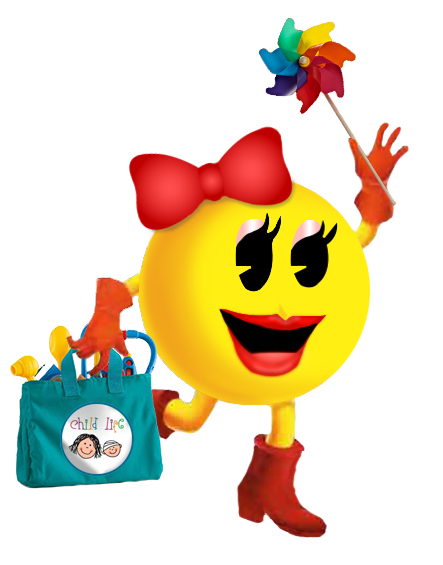 Thank you for your interest in the Phoenix Area Collaborative Internship (PAC-5). Our internship will provide a unique experience through four main facilities; all of which have their own specialties. Our child life internship will offer our student the opportunity to gain experience in General Pediatrics, Emergency Department, Pediatric Intensive Care Unit, Orthopedic Clinic/Surgeries, Hematology/Oncology population, Burn Center, Radiology and Surgery, rotating through Banner Children’s at Banner Thunderbird and Arizona Children’s Center at Valleywise Health.  Students will also spend time at Ryan House, a respite and palliative care facility to children with life threatening conditions and at DMG Children’s Rehabilitative Services, an outpatient specialty clinic environment. There will also be shadow opportunities at other facilities in the valley and possibly Tucson.The requirements and internship content are based on the Association of Child Life Professional’s Standards of Academic and Clinical Preparation Programs in Child Life and Child Life Competencies.  The Phoenix Area Collaborative Internship is an unpaid 600+ hour experience that provides students the opportunity to enhance their competencies and skills as a Child Life Specialist.  Minimum Qualifications:Completed Bachelor’s or Master’s degree in the field of Child Life, or a program closely related (ie Psychology, Child Development, etc.).Independent study is preferredWill accept University affiliation if student is completing internship during final semester and university and hospital affiliation agreements are able to be acquired in time; or affiliation agreement is not needed by universityCLC common Child Life Application	3 letters of recommendation (one letter of recommendation from each of the following: Child Life professional, personal reference, professional or academic reference)Letters only; ACLP recommendation forms not acceptedTyped resume with cover letterCopy of Completed Course Work Review from the Association of Child Life Professionals (this can be found on the ACLP website). Copy of college transcripts (transcripts should include a cumulative GPA)Unofficial copy is accepted if official copy has been submitted to ACLP for course reviewMinimum 3.0 GPA200hrs of volunteer work in a hospital, or related, setting (preferably within a Child Life Dept.  Practicum hours may be applied towards this requirement)100hrs of work or volunteer time spent with well children100hrs Child Life Practicum experienceWe currently follow the recommended internship application and offer dates set forth by the Association of Child Life Professionals.Thank you for your interest in the PAC-5 Internship.  If you have any questions regarding the internship, please feel free to contact Courtney Smith at (602) 865-4645, or courtney.smith@bannerhealth.com. 